CERTIDÃO de localização de prédio em ÁREA DE REABILITAÇÃO URBANA (ARU) 
IVA reduzido e Porta 65 jovemIDENTIFICAÇÃO DO REQUERENTENOME       	cartão de cidadão CC/BI       	 Validade      	  contribuinte NIF/NIPC      	telefone      	  TELEMÓVEL      	 e-mail      	residente/com sede em       	freguesia      	código postal      	 —        localidaDe      	Na qualidade de:Proprietário	Arrendatário	 representante da firma	 OUTRO      	DO PEDIDOVEM REQUERER  Certidão de localização do prédio em Área de Reabilitação Urbana (indicar qual)      	 para efeitos do previsto no n.º 1 do artigo 18.º do Código do IVA (usufruto da taxa de IVA reduzida, nas obras de reabilitação a realizar). Certidão de localização do prédio em Área de Reabilitação Urbana (indicar qual)      	 para efeitos do previsto no Programa Porta 65 Jovem (Decreto-Lei n.º 308/2007, de 3 de setembro, na redação atual)identificação do imóvel ou fração prédio      	 Fração Autónoma     	localização     	freguesia      	código postal      	 —        localidaDe      	Códigos de acesso: Registo Predial:     	 Registo Comercial:      	 Outro:     	Informação complementar:  Existe processo para o localDados que permitem localizar o processo arquivado na Câmara Municipal: - N.º do processo      		- Ano de construção do edifício      	- Titular do processo      	 Não existe processoMEIOS DE NOTIFICAÇÃOAUTORIZO O ENVIO DE EVENTUAIS NOTIFICAÇÕES DECORRENTES DESTA COMUNICAÇÃO PARA O SEGUINTE ENDEREÇO ELETRÓNICO:e-mail      	OBSERVAÇÕESPROTEÇÃO DE DADOS 	Autorizo o Município de Coimbra a utilizar os dados fornecidos no presente requerimento no âmbito do processo a que se destina, bem como os contactos pessoais para a comunicação no âmbito deste e de outros processos.PEDE DEFERIMENTOO(s) requerente(s) ou representante legal / ASSINATURA       	  DATA      	LEGISLAÇÃO APLICÁVELCódigo do Procedimento Administrativo (CPA), aprovado pelo Decreto-Lei n.º 4/2015, de 7 de janeiroEstatuto dos Benefícios Fiscais aprovado pelo Decreto-Lei n.º 215/1989, de 1 de julho, tendo como última alteração o artigo 263.º da Lei n.º 114/2017, de 29 de dezembro.Orçamento do Estado para 2018: Lei n.º 114/2017, de 29 de dezembro.Regime Jurídico da Reabilitação Urbana aprovado pelo Decreto -Lei n.º 307/2009, de 23 de outubro, com a redação dada pela Lei n.º 32/2012, de 14 de agosto (rjru).Decreto-Lei n.º 53/2014, de 8 de abril, estabelece o regime excecional e temporário aplicável à reabilitação de edifícios ou de frações, cuja construção tenha sido concluída há pelo menos 30 anos ou localizados em áreas de reabilitação urbana, sempre que se destinem a ser afetos total ou predominantemente ao uso habitacional;Deliberação da Assembleia Municipal de 10 de setembro de 2009: aprova a delimitação da ARU para o centro histórico da cidade de Coimbra, ao abrigo do artigo 82.º da lei n.º 67-a/2007, de 31 de dezembro (o.e. 2008);Aviso n.º 4075/2013, no Diário da República, 2.ª série, de 20 de março: aprova a delimitação da aru Coimbra Alta aprova a delimitação da área de reabilitação urbana, com a fundamentação constante da estratégia de reabilitação urbana;Aviso n.º 5565/2013, no Diário da República, 2.ª série, de 24 de abril: aprova a delimitação das aru´s Coimbra Baixa e Coimbra Rio, com a fundamentação consta dos respetivos programas estratégicos de reabilitação urbana (peru);Deliberação do executivo municipal de 9 de abril de 2018: aprova a proposta de delimitação de 2 novas áreas de reabilitação urbana (aru´s) - Coimbra Universidade/Sereia e Coimbra Santa Clara - antes da aprovação da respetiva operação de reabilitação urbana (oru);Código do Imposto sobre o Valor Acrescentado (civa): Decreto-Lei n.º 394-b, de 26 de dezembro. Versão mais recente lei n.º 8/2018, de 2 de março.CERTIDÃO de localização de prédio em ÁREA DE REABILITAÇÃO URBANA (ARU) 
IVA reduzido e Porta 65 jovemNúmero de exemplares: 1. 	N.A. Não AplicávelO trabalhador/ ASSINATURA       	  DATA      	  N.º Mecanográfico       	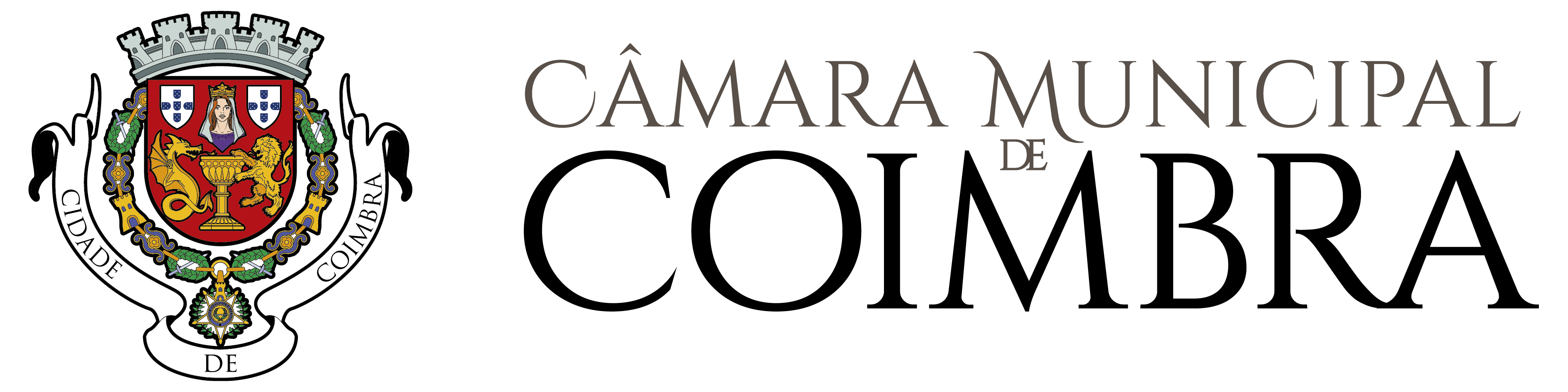 A preencher pelos 
serviços administrativosRegisto SGD nºDataExmº. SenhorPresidente da Câmara Municipal de CoimbraExmº. SenhorPresidente da Câmara Municipal de CoimbraProcesso nºExmº. SenhorPresidente da Câmara Municipal de CoimbraExmº. SenhorPresidente da Câmara Municipal de CoimbraGuia n.ºExmº. SenhorPresidente da Câmara Municipal de Coimbradocumentos a apresentarSIMNÃON.A.RequerimentoPlanta de localização com o prédio devidamente identificadoCertidão do registo predial ou código de acesso Caderneta Predial UrbanaCertidão do registo comercial ou código de acesso.Caso o prédio/fração não se localize em ARU fazer prova de que foi concluído há mais de 30 anosPara o Porta 65- Jovem acresce cópia do contrato de arrendamento